       更新并补充了新格式的信息，现在分为两部分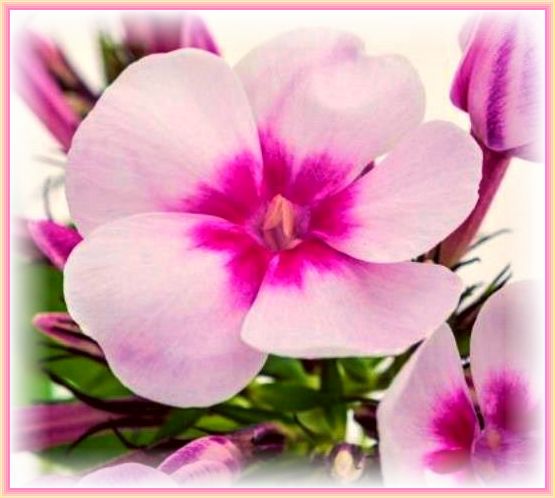 为什么不应拒绝精神和技术进步- 第二部分 -信息主题。 为什么我们不应该支持对健康有害的新技术发展。为什么我们不应该把自己与世俗的事件隔离开来。 缺乏或错误的知识是对精神上更高的人生观的障碍。神的灵要求我们不要把骄傲的、冷酷的、行为偏差的混乱的人从我们的心中驱逐出去。这就是为什么我们的心应该首先向爱的精神开放，这样我们就可以从它那里得到进一步灵性成熟的知识或生活的帮助。* * *延续信息。在这一点上，神的灵提到，在这个世界上，也在开发危及甚至损害人类健康的技术设备。你们这些有爱的精神的人也应该知道，在这个已经远离天国的世界上，在这个能量已经很弱的灵魂和人的世界上，正在开发对健康毫无益处的设备和器具。正在建造的设备会发出损害健康的射线和脉冲，逐渐降低人体细胞的振动，此外还有化身的灵魂。这意味着人类的免疫系统越来越多地被负面作用的脉动所阻挡，以便在体内对有害动物和病菌进行监视，这实际上将是它们在基因上预定的任务。各种新型设备的高频传输脉冲威胁着人类的生命，根据发明者、建造者和操作者的声称和赞美，它们实际上应该对人与人之间的交流很有用，然而，从天道的角度来看，如果它们被使用或安装在住宅附近，就会对人类的健康造成极大的危害。对人类的危险不仅来自于新型的通讯设备，也来自于新型的武器系统，一旦使用，可以在短时间内消灭无数的人类生命，破坏自然。从天堂的角度来看，任何鼓吹这种险恶的、毁灭生命的装置和武器的人都是冷酷无情的，非常值得同情，因为他活着只是为了权力和从他的发明中获得巨大的销售利润，而对保护人类的生命和自然不感兴趣。这样的人被志同道合的、破坏性的尘世灵魂所控制，这些灵魂通过思想冲动和第二形象，给他们提供了反对创造性维持生命的建设的基本想法。针对这种破坏性的发明，许多心地善良的人在尘世中走上街头，进行和平抗议，以引起政治家们的注意，使他们不认可它，或仍用人民的钱来支持它。然而，天上的爱的精神要求天上的回归者不要参加抗议活动，因为他们有可能受到激进团体的攻击，这些团体为了表面上的利益，加入了和平抗议的人们，而这些人是由激进的富人从幕后控制和支持的。请听从天上爱的精神的良好建议，留在后台，因为他希望你能保持不受伤害，直到你尘世生活的结束。 *    *    *诚然，当叛教的生命一旦离开天体，带着它的酣畅淋漓的平等和纯洁、谦卑和谦虚的生命的团结生活，去创造他们自己的天外世界时，他们中的许多人希望作为特别受尊重和有尊严的人物，在他们的星球生活中受到瞩目。因此，在许多天外飞仙时代的过程中，他们越来越多地用天外飞仙的生活方式笼罩着自己的灵魂粒子，成为心冷、自负的独行侠和无情的统治者。这些冷酷无情的权力者变成了什么样子，你现在完全可以在这个可怕的欺骗世界中的各个生活领域看到。他们现在发现，由于他们自我决定的、自私的生活规则，很难与对方和谐相处，和平共处。他们无法再与其他人热情交流，也最难公开接近他们，因为他们不信任他们。他们在交往和谈话中对他们表现得非常冷淡，并与他们保持一定的生活距离。没有人再相信对方，因为他们已经与地球上的人以及他们的灵魂与无光世界中的居民有过许多令人失望和糟糕的经历。他们中的大多数人在生活的许多方面都有个人的升级，通过他们自负的天性，他们对其他众生的行为是不友好的，有意见的和争吵的。这样一来，他们离平等和社区的公正天国生活越来越远。另一个世界的黑暗光芒的生命和他们中那些在人类生活中化身的人，现在被傲慢和偏差行为的记忆所累，以至于他们以拒绝和蔑视的态度对待发自内心热爱上帝的人。他们通过自己心酷的长相和面部特征向他们散发这一点，而不使用语言。对于灵性成熟的人来说，这一点马上就能注意到，因为他们很敏感。然而，一些内心的人犯了一个很大的错误，就是在与志同道合的友好人士交谈中谴责这种消极的人，从而不自觉地在精神上羞辱他们，这不知不觉地导致他们在精神上重新加重自己的负担。请不要这样对待你们自己，但尽量不要把那些无情的、混乱的人从你们的心中驱逐出去，尽管他们对你们的态度不屑一顾，但你们要克服自己对他们的友好。这也可以在没有语言的情况下进行，用一个简短的微笑向他们放射出你已经被挖掘的温暖的心。一旦宇宙中反思和纪念你的时刻到来，对于这样一个永恒的灵魂。然后，它可能会从灵魂记忆中短暂地看到它在尘世生活中的照片，同时感受到哪些愉快的、温暖人心的光流曾经从你的灵魂--人类的光环中流向它。然后，这可能是另一个世界的灵魂在精神上觉醒并开始其天体重新定位的时间。 今天，穿着人类服装的深度堕落者已经在生活的许多领域成为个人价值化和人为的异化的大师，而不知道他们因此与天国众生的非个人正义的平等生活有多远的距离。在另一个世界的、微妙的、黑暗的堕落境界中，他们总是通过特殊的知识和技能来提升自己，而这些知识和技能并不是每个生命都能获得的，因为他们没有开放，或者被外部环境阻止了这样做。现在他们相信，完全被骄傲的记忆所覆盖，每个人都必须实行这种升级的生活方式，因为这给他们带来了特殊的尊严和特殊性，别人应该特别欣赏和敬佩。他们无法摆脱这种生活态度，即使是在外面的世界。如果他们中的一些人因新的见解和许多痛苦而变得成熟，想回到他们的光明之家，他们会发现很难回到天人的简单、非个人化和谦卑的生活方式，因为他们在很长一段时间内无法掌握为什么要放弃个人的欣赏。 现在谁想让自己更适应天上的法则，神灵就会真诚地呼吁他逐渐认识到，并在神灵的帮助下，结束自己不正常或偏差的行为和特征，因为它们是进入光明之家内在道路上的巨大障碍，因为它们包含负面的力量，与天上的酣畅淋漓的存在品质毫无共同之处。这些储存器不允许人类或超越星球的灵魂谦卑地打开新的信息，这些信息想要指出他们在没有指导的众生的正义平等中的天国众生的丰盛生活方式。请注意：任何今天仍然强烈抵制接受新的精神-神圣的知识和新的高尚的行为方式，这些都是以这样的方式对他的灵魂进行编程，它将长期继续满足于以前的精神惰性的人类态度在超越领域。这也影响了他对进步生活的错误态度，因为他的灵魂也会害怕超越领域的精神和行星的新事物，然而，这些新事物总是有利于大众的进步。这样做的后果是，上帝的精神从此可以在很长一段时间内不再通过纯洁的天体以灵性的新奇或合法的延伸来接近他们。他们对新知识表现得很排斥，因此神灵让他们继续这样生活。他决不能用坚持不懈的指示来打扰他们在另一边的满足生活，这就是为什么在另一边对众生进行精进的成熟期需要很长的时间，因为众生是如此的调和。他们往往是以前人类生活方式或记忆的囚徒，时间长了，这些记忆强烈地控制着他们，使他们对新知识和更高、更敏感的生活方式几乎没有兴趣。通过众生的宇宙自由，在另一个世界的每一个有负担的灵魂都必须向爱的精神迈出第一步，以便从它那里请求新的更高的精神知识和来自神圣来源的扩展法律。这意味着，从天国的角度来看，中心的和巧妙的非个人的爱的精神从来没有以新的、更实质性的知识闯入一个生命的意识，提供它最终从他那里接受这个。不，这将是天上的爱-精神对自由的普遍存在的侵扰和袒护行为，但这永远不会发生，因为他自己关心地管理着他最伟大的普遍心的生命的自由、自力更生和独立的规则。这就是所有天人在非人格化的创造和创造非人格化的神性之初，通过原始中央太阳的宇宙之心的相应储存所安排的。这意味着每一个宇宙生命都应该做出自己的努力，并确保它在进化中得到更高的知识，这样它就可以通过相应的实现在天体进化中前进，进入更多的发光世界，或者可以在下降区域改变到更高的振动星球，更接近天体王国。原始中央太阳中的普遍的、非个人的爱-精神对每一个生命来说总是亲切的、耐心的、总是包容和帮助的存在，当我们来到他身边时，他总是向我们敞开心扉，以便他可以引导我们进入更高的振动、更轻盈的宇宙存在和规律的质量。我们是首先向爱神索取新知识和新智慧的人。因此，我们有自由为自己决定何时再次向普遍的新事物开放，而这只有在我们感受到来自生命核心（脉动的心）的内在渴求时才会发生。 我们天人习惯于通过与 "我是神 "的热情联系，四处寻找扩大的宇宙知识，并询问它能再次提供哪些适应我们进化状态的新东西，以便我们能进一步采取精神步骤进入更高的意识。天人的这种自由生活方式也不允许天外天人被神灵要求寻找新的天人生活方式，以便在精神上进一步成长，接近天人的生活规律，以达到天人的回归。纯粹天人的自由生活是以这样的方式为导向的，没有任何生命通过其更高的进化知识将自己强加于他人。我是神的情况也是如此。它从不强求，因为它知道当一个生命的宇宙时间到来时，它将乐意处理新的知识，与新的生活方式有关，并为此目的独立地询问它。 因此，神灵建议真诚的天体回归者从拒绝的记忆中脱离出来，走向新的知识和行星的进步，并以这样的方式重新定位，使他们始终对来自这个世界或其他世界的行星生活的新的神圣知识和精神上的进步迹象持开放态度--即使它目前仍然难以理解，因为它包含未知的信息。不断的内心开放使他们能够继续在精神上也在物质上教育自己，或者实现意识的扩展，因为精神上的停滞对他们来说是一种退步，因为人类的意识也可以经历精神上的进一步发展。如果人类由于精神上的思索态度而在意识上长期停滞不前，或者在生活的各个领域中人类的意识没有发生积极的精神更新和变化，那么他也会由于僵化的思想和行为记忆而将自己的内在灵魂拉入精神封锁状态，反对新知识。这样一来，对于一个以前开放并愿意回家的灵魂来说，是非常悲惨的。人类的意识--通过固体细胞原子的功能记忆与上层和下层意识的知识、遗传的基因知识以及化身灵魂的信息相互作用，逐渐形成一个巨大的活体通讯网络--在人死后永远以这种形式存在。然而，人类意识的所有储存也在不灭的灵魂中，因此这些储存在微妙的状态下，在灵魂粒子的外壳中继续存在。然而，灵魂只有在它强烈地受制于地球，并希望为了一个特定的目的再次出现在这个世界上的人们中间时才会使用它们。否则，愿意回家的灵魂很快就想从人类意识的仓库中被来自本质-生命核心的神圣转化力量释放出来，因为他们想被吸引到更高的世界。对人类各个生命阶段的回忆只停留在灵魂上，只要他们还想对其开放。但是，一个成熟的灵魂在天堂归来时，希望不再知道它在地球上的黑暗过去，所以它要求上帝之灵为它永远消除人类的记忆，因为这些记忆妨碍它集中精力在更高的世界里过新的、进步的生活。在某些另一个世界的场合，过去的记忆会出乎意料地再次出现在灵魂的思想和图像中，并掩盖了它直线返回家园的喜悦心情。但通过一些来自人类精神进步的储存，一个愿意回归的灵魂可以相当迅速地打开自己，接受新的天国法律和生活方式--它已经在天国的存在中生活过一次，或者在天国的进化中挖掘过--然后再把它们交给上帝之灵，让它永远转化。 但请不要犯错，不要把一个纯粹的光明生命的天国精神进化与世俗的知识和经验积累混为一谈，因为否则你会接受很多来自这个世界的无意识信息，然而这些信息在这个世界上对你的个人提升和崇拜只有消极意义上的作用。神灵的意思是：你的一般知识应该适应你的尘世时代，以便你能过上适当的、值得过的中产阶级生活，但它不应该超过适度生活方式的黄金分割线。谁掌握了上帝之灵的这一建议的含义，谁就能理解为什么对技术知识和这个世界的相关新事物有充分的了解--如果它们对你的生活是重要和必要的。然而，这应该是针对你们的精神和身体健康，并符合你们的经济能力，而不是超越，否则你们会伤害自己。但有些酣畅淋漓的人却误解了通往天国的内在道路。他们将自己与世俗事件隔离开来，以便非常专注于他们从书本或上帝的信息中获得的精神知识。但在这样做的时候，他们没有考虑到对他们来说有一个危险，那就是他们会完全与世俗的必要知识和技术进步隔绝，然后在几年后，不再能够应付他们的生活，甚至可能成为精神病人。然后他们因世俗的束缚和孤独而痛苦不堪，以至于有些人宁愿马上告别这个世界，如果他们有机会的话。这确实是错误的灵性化道路，因为这种态度给他们自己或他们的灵魂带来了巨大的困难，因为它更加剧了灵魂对其光明家园的渴望，这意味着，如果上帝的精神不在晚上，在人类的深度睡眠中警告它，它宁愿脱离它的肉体，因为它总是面向天堂存在的提升和保存的生命。谁发现自己的人命无用，谁就没有生活的乐趣，谁再没有乐趣，谁就会在某个时候被自己的投入所控制，以至于宁可自杀。但这是在神的律法之外，从来没有得到神的灵的支持。 敬虔的人应该把这一点放在心上，永远不要有夺取自己生命的想法。请注意，每个灵魂自愿化身为人的衣服是有原因的，绝不想从这一刻起就无用地扔掉它。这只是那些假装只生活在这个世界上的众生所为，直到他们能够快乐地体验他们的世俗习惯和快乐。如果他们由于某种原因不能再这样做，那么他们就自愿离开生活，以便能够尽快以新的身体回到这个世界，继续他们前世的工作。然而，这种生活方式从未得到上帝之灵的支持，但他们有自己的另一个世界的帮助者，在新的化身中以非法的消极力量和天上的遥远指令支持他们。但这是另一个话题。上帝的精神想通过信息指示传达给你，让你意识到隐士的生活方式或对新技术的拒绝态度永远不符合天人回归者的神圣指示，因为这使他们内部分裂，因此有些人在心理上生病，越来越远离天人的社区生活。这就是为什么他建议天体回归者与其他有你的波长或你的生活方向的人在一起。他还建议不要抵制世俗的进步，因为否则你们会孤立自己，这样你们将不再能够在这个世界上找到自己的方向，并且在操作和处理新的技术设备和物品方面会有最大的困难，然而这对你们的生活很重要。请不要按字面意思来理解这个来自天上的信息，而只是根据它的意思进入你的心里，那么你就会从内心明白神的灵想让你注意什么。如果你渴求它，并衷心地向他请求，你总是会从他那里得到和学到消息。但是，只有在广泛成熟、自以为是和谦卑的传教士（他们总是生活在后台）自愿向他开放交流时，他才有可能在这个世界上满足你的要求。但他只曾免费提供给他们。 上帝的精神将永远协助天上的每一个生命，也协助天外世界的每一个生命，如果它要求他做一些具体的事情，符合天上的生活规则，并且是可行的，或者可以立即或稍后由天上的原始中央太阳的能量能力实现。 如果一个生命为了扩展知识而接近他，例如想更好地了解宇宙法则，或需要精确的双生生活建议，以便能够更和谐、更幸福地生活在一起，他绝不会将自己封闭起来。 在危险的生活环境中，他总是试图通过生命核心或通过天上的保护性生命或他可以接触到的人从内部立即警告和保护他们，只要这对他在天外世界是可能的。 他将永远对每一个生命有所帮助，也会从他最伟大的普世之心出发，提供他超大的、巧妙的知识，这恰恰适应了他的进化状态。这意味着，如果一个生命仍然缺乏一些重要的精神构件--它们是从其实现的知识中吸收的生活经验--以便全面认识，那么，例如，它在许多天体生命领域之一的指导，或在正确处理微妙原子的宇宙法则中，只能达到一个生命对新知识的接受能力和通过明显的经验储存实施的程度。除此之外，在天上的存在和天外的世界，没有任何存在会接受来自神灵的知识信息的传输，因为否则它将在精神上被淹没。 如果你有可能从精神上更高的生命观来看待每个信息的新知识构件，我们亲爱的 "我是神 "总是从她善良和总是帮助的心中为你提供，那么你将因此得到机会，更有远见地看待你的生活，更清楚地，可能以不同的角度来看待，这是以前由于缺乏或错误的知识而无法实现的。有一天你会为此感到非常高兴。 谁能通过来自天国的自我选择的精神知识和这个世界的先进技术知识来扩展他的人类意识，谁就能获得新的可能性，在生活的一个或多个领域更好地找到自己的道路。通过精神上的进一步发展，一个人有一天会走得很远，以至于他能更好地对世俗事件和他的生活进行粗略调查和分类。但是，他只有在通过不断的坚持和努力，收集到新的知识，并准备理解它，想把它付诸实践时，才能做到这一点。这有助于他从更高的角度看待这个不合法的世界，并使他自己在其中的行为更加合法。而对这个世界和他的生活从自己内心挖掘出精神概况的人，也对它敞开心扉，准备完全放下进一步的不吸引人的行为，他通过不断地看自我认识的光明之镜，已经意识到了这一点。他想更多地向他在神圣信息中体验到的天国合法和高尚的行为方式开放，以便逐渐将它们纳入他的日常生活中。然后他将再次得到新的精神尾风或支持天体的力量，以进一步的天体合法化，这将流过他的灵魂，因为他真诚地准备积极改变。谁现在更加努力地认识到并逐渐放下自己不吸引人和不正常的行为，这些行为使他的人类和精神意识变得黑暗，并排斥他人，谁就会从上帝的精神中通过他愿意回家的灵魂得到许多额外的自我征服的能量。有一天，他将为此感到非常高兴，因为这将使他对健全的人更具吸引力。这就是天国的爱的精神通过他的启发的话语非常希望你!生活在自己的内心深处，保持平静，即使周围的事情越来越不平静。不要让自己被世俗的喧嚣和坏消息所感染，被拉低到低振动中。在这个混乱的尘世中，保持内心和外在的平静，因为你们知道作为内在的人，谁站在你们背后，总是想帮助你们。但你应该始终从内心深处为你的生活寻求神圣的帮助，并尽可能地保持在更高的振动中，因为只有这样才能使来自天上的原始中央太阳的神圣力量可用，并通过光路到达你。 永远渴望天上的生活，但永远不要成为人类生活中的局外人或拒绝者，因为这只会给你带来不便和烦恼。 如果你正确理解了神圣的生活建议，你将来会与所有人培养出发自内心的内在和外在的共同点，无论他们属于哪个宗教团体，仍生活在哪个世界观中。这种开放和中立的生活方式将你与所有人类和宇宙生命内在地联系起来，即使有些人由于许多极性逆转或负担，仍然遵循与你不一致的人生观。 如果你已经变得谦卑，现在宁愿在背景中保持不显眼或不近人情，那么你就不会看到其他的人，此刻仍然表现得不愉快和偏差，比你差，这也是天国众生的表现。我们认为自己在上帝和天国的法律面前与你们是平等的，因此我们可以亲切地对你们开放，在这个黑暗的世界上，在看不见的地方热情地为你们站出来，而没有内心的障碍和排斥。你已经可以接受我们的思维方式和生活方式了吗？如果是这样，那么你就离生命的天国不远了。请不要克制自己进一步提升自己，否则将不利于你们的灵魂想要回家。 在这段较长的信息的结尾，神灵给你以下建议：请尝试在生活的各个领域对新知识持开放态度，这将拓宽你的生活视野，以使你的生活更加有趣和快乐，但这也有助于在精神上刺激你，使你更经常地看向自我认识的天国之光的镜子，以使灵魂-人类意识变得更轻。那么你可以假设，你相当净化的灵魂，在地球上生活之后，将有可能被光渗透的、更高的振动世界所吸引，那里有宇宙和行星的新奇事物在等待着它。这些灵魂--你永恒存在的内在光体--然后将欣喜和感激地接受生动的兴趣和赞赏，以便能够很好地适应物质、部分物质或微妙星球上的生命的新的、精神上更高的生活，从而使它有可能愉快地参与其中。这种内在的胜利态度将激励它想回到天人合一，它以前的光明之家，直截了当，相当快。这是天上的光明使者从心底里希望你们的，他们只是上帝之灵对你们的一个传输通道。